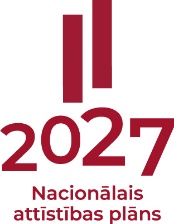 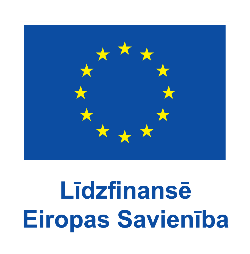 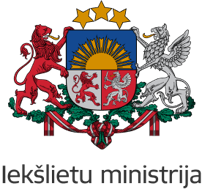 Projektu iesniegumu vērtēšanas kritēriji Darbības programmas nosaukumsEiropas Savienības kohēzijas politikas programma 2021.–2027.gadam Prioritārā virziena numurs un nosaukums2.1.Klimata pārmaiņu mazināšana un pielāgošanās klimata pārmaiņāmSpecifiskā atbalsta mērķa numurs un nosaukums2.1.3.Veicināt pielāgošanos klimata pārmaiņām, risku novēršanu un noturību pret katastrofāmSpecifiskā atbalsta mērķa pasākuma numurs un nosaukums2.1.3.3.Katastrofu risku mazināšanas pasākumi, trešā kārtaProjektu atlases veidsIerobežota projektu iesniegumu atlaseAtbildīgā iestādeIekšlietu ministrija1. Vienotie kritērijiKritērija ietekme uz lēmuma pieņemšanu(N)Vienotie un vienotie izvēles kritēriji un to piemērošanas skaidrojumi nosakāmi atbilstoši  Eiropas Reģionālās attīstības fonda, Eiropas Sociālā fonda plus, Kohēzijas fonda un Taisnīgas pārkārtošanās fonda projektu iesniegumu atlases metodikas 2021.–2027.gadam noteiktajam.Vienotie un vienotie izvēles kritēriji un to piemērošanas skaidrojumi nosakāmi atbilstoši  Eiropas Reģionālās attīstības fonda, Eiropas Sociālā fonda plus, Kohēzijas fonda un Taisnīgas pārkārtošanās fonda projektu iesniegumu atlases metodikas 2021.–2027.gadam noteiktajam.2. Specifiskie atbilstības kritēriji2. Specifiskie atbilstības kritērijiKritērija ietekme uz lēmuma pieņemšanu(P)2.1.Projekts ir vērsts uz katastrofu pārvaldības sistēmas trūkumu novēršanu visā Latvijas teritorijā.P2.2.Projekta darbības paredzēts īstenot, ievērojot Jaunā Eiropas “Bauhaus” principus : estētika, ilgtspēja, iekļautība, tai skaitā, nodrošinot publiskās ārtelpas attīstības risinājumu iekļaušanos apkārtējā ainavā, dabā balstīto risinājumu, universālā dizaina principu ievērošanu.P2.3.Projektā ir paredzētas darbības, kas veicina horizontālā principa “Vienlīdzība, iekļaušana, nediskriminācija un pamattiesību ievērošana” īstenošanu.P2.4.Projekta iesniedzējs izpilda nepieciešamās prasības horizontālā principa “Klimatdrošināšana”, “Energoefektivitāte pirmajā vietā” (ja attiecināms) un principa “Nenodarīt būtisku kaitējumu” ievērošanai attiecībā uz klimata pārmaiņu mazināšanu un pielāgošanos klimata pārmaiņām.P